								JANICE  Career SummaryExceptional knowledge with Consumer Telephone Banking.Proven ability to work well with the team.Proven experience in the Operations of Retail Banking environment.Excellent problem solving skillsEducationBachelor of Science in Commerce – ManagementSaint Louis UniversityEmployment HistoryANZ Global Services and Operations (Manila) Inc.		Manila, PhilippinesInward Payments-Payments Processing Team Member		October 14, 2013 –December 31, 2015	Process inward payments including RTGS and foreign currencies from Payplus.Check Swift message from clients and ensure the original instructions are followedAdhering to the internal guidelines and avoid errors while processing paymentsAttending to Queries received from stakeholders and customers and resolving within service level agreement Process and verify payments from Internet Banking Portal in Payplus System.Performs re-creation of paymentsHave knowledge on Bankers Almanac and Wire House facility.Inquires additional information on Payment Static Data.Knowledge on Hogan, AU66, AU68 and Web VoucherManually create Swift , RTGS and Book MT’s for instructions received and uploaded in DocFlowJP Morgan Chase & Co						Manila, PhilippinesTransaction Processing Specialist				March 11, 2013 – August 5, 2013Ensure adherence of operational procedures to complete task in an accurate and timely manner.Support the team leader in the objective to provide top quality operations in support of the global business.Document procedures and identify requirements for additional controls.Provide processing support for effective and efficient delivery of Reconciliations process in Global Fund Services Operation in ManilaReconcile various accounts, or reviewing reconciliations prepared by others, and promptly researching and correcting variances.Responsible of day-to-day accounting for a group of assigned funds including, calculating/reporting the daily NAV (Net Asset Value) per unit.Telephone Banker						July 8, 2009 – February 26, 2013Primary objective is to answer , assess, assist and resolve  inbound US consumer line customers.Comply with all critical and non- critical rules and policies.Ensure customer satisfactionResolve customer’s issue and take ownership of every callHandle inquiries relating to consumer deposits, financial transactions, and technical support such as online banking enrollment, navigation, and bill pay inquiries.ICT Marketing Services, Inc.Customer Service Representative 				February 5, 2005 – July 3, 2009Assist customers with routine account-related requests such as: funds transfers, automatic funds transfers, stop payments, inquiries about bank deposit products and service charges, inquiries about bank deposit products and service charges, inquiries about ATM and debit card usage.Perform for sure all duties along with responsibilities complying with set procedures and regulations.Ensure to consistently acquire or exceed productivity  and quality established by management.Hongkong & Shanghai Banking  Corporation			July 10, 2002 – December 06, 2002Import/Export Department-Office StaffCompile, copy, sort, and file records of bank documentsOperate office machines, such as photocopiers, facsimile machines and personal computers.Answer telephones, direct calls and take messages.Maintain and update filing, inventory and mailing.Open, sort and route incoming mail and distribute to stakeholders.Deliver messages and run errands.Other Skills and KnowledgeProficient knowledge in Microsoft Office (MS Word, Excel and Outlook) and systems including Payplus, Hogan and Wire House.Proficient knowledge of International and domestic PaymentsCan analyse problems to get to the root causeResults focused with an attention to detail. Motivated and possess a “can-do-it “ attitude.Personal Profile	Date & Place of Birth		:	November 4, 1979, Philippines	Nationality			: 	Filipino	Languages			: 	English and Tagalog	Status				:	SingleTo contact this candidate click this link submit request with CV No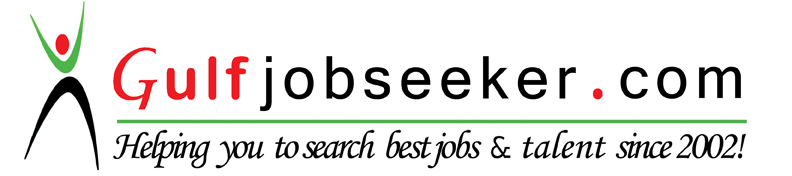 